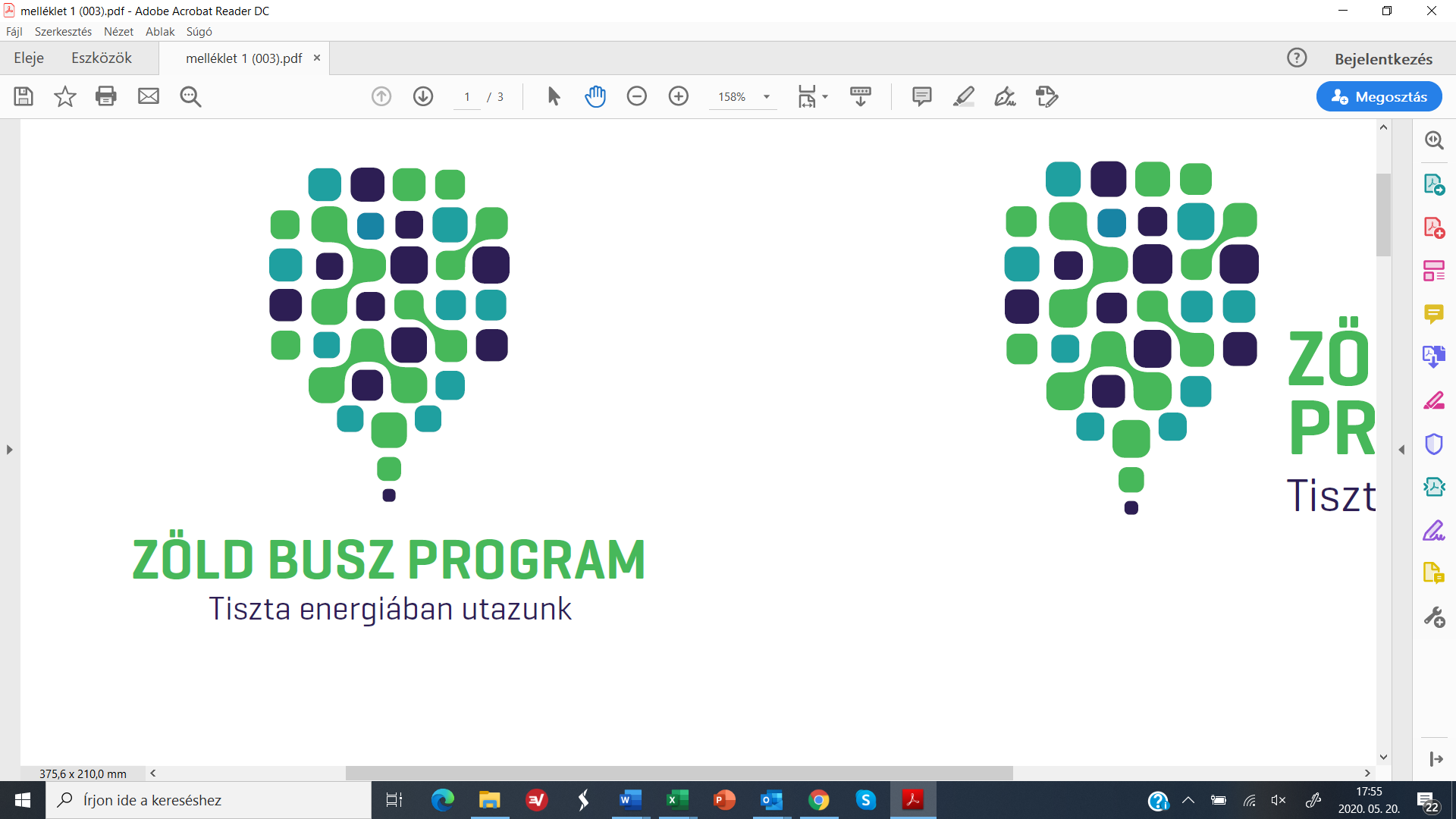 Pályázati felhívás – TERVEZET Buszgyártók és forgalmazók számáraZöld Busz Demonstrációs Mintaprojektben való részvételrePályázat kódszáma: ZFR-ZBP-0012020. májusÁltalános leírás2019. szeptember 20. napján a Magyar Közlönyben megjelent a Kormány 1537/2019 (IX.20.) Korm. határozatában (a továbbiakban Korm. határozat) Magyarország új buszstratégiai koncepciója (továbbiakban Zöld Busz Program) és a Zöld Busz Mintaprojekt, mely alapján a Neumann János Nonprofit Kft.-n (továbbiakban Neumann) belüli Zöld Busz Projektiroda az Innovációs és Technológiai Minisztérium (a továbbiakban: Támogató) Klíma- és Természetvédelmi Akciótervéhez kapcsolódóan nyílt pályázatot hirdet buszgyártók és forgalmazók számára a Zöld Busz Demonstrációs Mintaprojektben való részvételre. A Demonstrációs Mintaprojekt tervezett megvalósítási ideje: 2020.09.01. – 2020.12.31.A pályázat kiírásának céljaA Zöld Busz Demonstrációs Mintaprojekt célja, hogy 2020. december 31-ig állami forrás igénybevételével minimum hét, telephelyi infrastruktúrával rendelkező településen legalább egy hónapos demonstrációs (különösen műszaki, járatszervezési, vezetéstechnikai, kommunikációs) használat céljából megjelenjenek elektromos meghajtású autóbuszok. A pályázati kiírás célja, hogy a Demonstrációs Mintaprojekt keretében minimum hétszer egy hónap alatt elektromos busz gyártók és forgalmazók közszolgáltatási, menetrend szerinti utasforgalmi használat közben mutassák be elektromos buszaikat. A sikeresen pályázó piaci szereplők Együttműködési Megállapodást kötnek a Neumann János Nonprofit Kft.-vel a Demonstrációs Mintaprojektben való részvételre, ezzel minősített partneri címet szerezve önmaguk számára (a minősített partneri cím kizárólag jelen pályázati felhívás céljait szolgája, ahhoz közigazgatási joghatás nem fűződik). A pályázati felhívásban használt kifejezések fogalmi meghatározásaMinősített partner: A Zöld Busz Demonstrációs Mintaprojekt megvalósítása során az önkormányzatok (demonstrációt megvalósító helyszíni szereplők) csak a Zöld Busz Projektiroda minősített partnerei közül választhatnak elektromos busz szállítót. A gyártók/forgalmazók ezzel lehetőséget teremtenek önmaguk számára márkájuk, különböző típusú elektromos buszaik és a hozzájuk kapcsolódó termékek és szolgáltatások (töltő, töltőinfrastruktúra, oktatás, szervizelés, stb.)  bemutatására, éles környezetben való tesztelésére, felkészülve ezzel a szintén 2020-tól induló Zöld Busz Program 10 éves buszbeszerzési pályázati forrásainak megjelenésére. A Demonstrációs Mintaprojekt eredményeként a projekt során szerzett elektromos buszokkal kapcsolatos tapasztalatok alapjául szolgálhatnak a későbbi beszerzéseknek, mintegy referenciát szolgáltatva a buszok gyártóiról. Amennyiben a Demonstrációs Mintaprojekt során egy gyártó/forgalmazó nem teljesít a Pályázati felhívásban és az Együttműködési Megállapodásban meghatározottak szerint, úgy a Zöld Busz Projektiroda felmondja vele a megállapodást és az adott szállító kikerül a minősített partneri körből. Elektromos busz: olyan elektromos meghajtású autóbusz, amelynek a hajtáslánca legalább egy energiatároló eszközt, elektromos áram átalakító egységet, és olyan elektromos gépet tartalmaz, amely az autóbusz meghajtására szolgáló tárolt elektromos energiát mechanikai energiává alakítja. Az autóbusz meghajtásához más erőforrás kizárólag az elsődleges, az autóbusz meghajtására szolgáló elektromos gép kiegészítő energiaellátásához alkalmazható, ezen túlmenően más belsőégésű motorral nem rendelkezik.Demonstrációs helyszín: a Zöld Busz Projektiroda által kijelölt, Magyarország területén lévő, 25 000 főnél nagyobb lakosságszámú település.Pályázói kör A pályázó olyan EGT-államban székhellyel rendelkező társaság lehet, amely cégjegyzékben szereplő tevékenységei között szerepel:Személygépjármű-, könnyűgépjármű-kereskedelme (TEÁOR 4511), vagyEgyéb gépjármű kereskedelme (TEÁOR 4519), vagyKözúti gépjármű gyártása (TEÁOR 2910)Külföldön bejegyzett cég esetében a fent meghatározott magyar TEÁOR-okkal egyenértékű tevékenységek valamelyike.A megvalósítandó demonstráció meghatározásaA pályázó a Demonstrációs Mintaprojekt során az alábbiakat mutatja be:A négyhetes időszakon belül hetente legalább hat-hat napon át üzemképes rendelkezésre állást biztosít az alábbi heti minimum futásteljesítménnyel a rezsimeneteket is beleértve:kettő napon át napi 200 km,három napon át 150 km,egy napon át 100 kmazzal, hogy a hetedik napon, amennyiben az autóbusz üzemképes, gyártói ajánlás szerinti távot tesz meg. A járműnek az érintett közlekedési szolgáltató közszolgáltatási menetrendjének megfelelő nappali viszonylatokon, forgalmi számokban, utasforgalomban kell közlekednie. A dízel meghajtású járművekhez képest eltérő, legalább az alábbi üzemeltetési sajátosságok bemutatása a közlekedési társaság megjelölt képviselői számára 2 alkalommal, valamint egy írásos, összegző dokumentumban magyar vagy angol nyelven:akkumulátor töltési időigénye,az akkumulátor pakk esetleges kiegyenlítő töltési igénye,a domborzati viszonyoknak, a szállított utasok számának, valamint az utastéri hűtés és fűtés energiaigényének üzem közbeni hatása a menetdinamikára, az energiatároló eszköz töltöttségére, energiaigényére,az adott évszaknak megfelelő különböző időjárási körülmények hatása a jármű napi futásteljesítményére, az akkumulátorok töltöttségére, töltési időigényére (kánikula, fagy, párás, esős, ködös stb., egyéb releváns körülmény)  Általános pályázati feltételekA Demonstrációs Mintaprojektben való részvétel feltételeiPályázó vállalja, hogy min. 1 db elektromos autóbuszt,min. egyszer 4 hetes egybefüggő időintervallumra, a Zöld Busz Projektiroda által meghatározott demonstrációs helyszínen a projekt rendelkezésére bocsájt. Az autóbuszok rendelkezésre bocsájtására a pályázók térítésmentesen kötelesek, ugyanakkor a kapcsolódó szolgáltatások költségszintű megtérítése az önkormányzattal kötendő megállapodások szerint lehetséges. Elszámolható költségtételek: előkészítési munkák, tervezés, helyszín bejárása, felmérése;a jármű vezetéséhez és üzemeltetéséhez kapcsolódó elméleti és gyakorlati oktatás; a jármű mozgatása a helyszínre, helyszínek között; rendszeres és eseti karbantartás;amennyiben a biztosítás az átadónál keletkező költség, úgy a biztosítási díj.A fent meghatározott költségtételek összesen maximum bruttó 5 000 000 (azaz bruttó ötmillió) Ft/busz/helyszín értékben számolhatóak el a jelen pályázat eredményeként megkötendő Együttműködési Megállapodás és az önkormányzattal kötött megállapodás értelmében az adott önkormányzattal. A Demonstrációs Mintaprojektbe bevonandó járművekkel kapcsolatos elvárásokA Demonstrációs Mintaprojektbe bevonandó járművekkel kapcsolatban elvárás, hogy azok a Magyarországon érvényes gépjármű előírásoknak, különösen a 6/1990 (IV. 12.) KöHÉM rendeletnek és a 661/2009/EK irányelveknek megfeleljenek, a pályázati felhívás megjelenésétől számított 60 napon belül rendelkezzenek olyan Európai Unióban kiadott érvényes típusengedéllyel, illetve típusbizonyítvánnyal, melyet a Nemzeti Közlekedési Hatóság, vagy annak jogelődje, illetve jogutódja elfogadott.Az autóbuszok alacsonypadlós, kizárólag elektromos hajtással rendelkező városi midi, szóló vagy csuklós autóbuszok legyenek az 5/1990. (IV. 12.) KöHÉM rendelet M3-as kategóriája szerint. A buszokkal szembeni további feltétel, hogy azok energiatároló kapacitása haladja meg a 250 kWh elektromos energiának megfelelő energiamennyiséget, illetve egy feltöltéssel minimum 130 kilométer megtételére legyen képes a SORT 2 teszt üzemi körülményei között.Amennyiben az elektromos busz energia betáplálása elektromos hálózatból történik:A járműveknek rendelkezniük kell minimálisan 1 darab IEC 62196-3 szabvány szerinti CCS type2 combo csatlakozási lehetőséggel az egyenáramú töltéshez. A járműnek alkalmasnak kell lennie minden az OCPP 1.5 vagy magasabb szabványnak megfelelő és az IEC 62196-3 szabvány szerinti CCS type2 combo csatlakozóval ellátott – a gyártó saját töltőjétől független, az Európai Uniós jogszabályoknak és minősítésnek megfelelő – töltőberendezéssel való töltésre legalább 100KWh (DC) csúcs-áramfelvételi képességgel, azzal, hogy ettől kisebb és nagyobb névleges energialeadásra képes, a fenti szabványoknak megfelelő töltőberendezéssel is tölthető legyen.A buszokhoz opcionálisan szállítandó töltőknek és/vagy „mobil töltőknek” meg kell felelniük az alternatív üzemanyagok infrastruktúrájának kiépítéséről szóló 2014/94/EU irányelvnek. A töltőnek meg kell felelnie az IEC 61851-1 töltési szabványnak, valamint a töltőfejnek az IEC 62196-3 szerinti szabványnak (CCS type2 combo). Ezek mellett a kültéri elektromos berendezésekre vonatkozó előírásoknak is eleget kell tennie (IEC 61439:2011); minimális környezeti védettsége IP54-es legyen az MSZ EN 60529-es szabvány szerint. Követelmény továbbá a túlfeszültség-védelem, az áram túlterhelését megakadályozó kismegszakító.A Demonstrációs Mintaprojektben való részvétellel kapcsolatos egyéb rendelkezésekA buszok átadás-átvételével kapcsolatos felelősséget az önkormányzattal kötött megállapodásban a pályázónak és az önkormányzatnak kötelessége rendezni;a pályázat során felmerülő mind a buszokkal, mind az esetlegesen kapcsolódó töltő infrastruktúrával kapcsolatos kérdéseket a pályázók a Zöld Busz Projektiroda által megszabott határidőn belül kötelesek megválaszolni;az autóbuszhoz kapcsolódó szükséges javításokat, hibaelhárításokat a Demonstrációs Mintaprojekt megvalósítása során a pályázó végzi;a Demonstrációs Mintaprojekt megvalósítása alatt előforduló műszaki hibára visszavezethető baleset, károkozás esetén a felelősség (kivéve a gépkocsivezető hibájából), illetve a rendeltetésszerű használatból eredő elhasználódás (standard kopás) kockázata és költségei a pályázót terhelik;az önkormányzat hibájából eredő és neki felróható szerződésszegés esetén a pályázó – a Zöld Busz Projektirodával egyeztetve – a demonstrációt az adott helyszínen beszüntetheti;a szállító hibájából eredő és neki felróható szerződésszegés esetén a Zöld Busz Projektiroda az adott szállítóval a demonstrációt beszüntetheti, az Együttműködési Megállapodást megszűntetheti és a honlapon feltűntetett minősített partneri körből a partnert eltávolíthatja;a buszgyártók hozzájárulnak a rendelkezésre bocsájtott jármű külső felületén való ideiglenes dekorálásához, melyek a Zöld Busz Programot népszerűsítik, valamint, hogy járműveik az elektromos közlekedést és a Zöld Busz Programot népszerűsítő marketing célú anyagokban szerepeljenek, továbbá, hogy az autóbuszok csoportos előadásokon bemutatásra kerüljenek. A marketing anyagok elkészítése a buszgyártókat nem terheli.a buszgyártók hozzájárulnak, hogy buszaikat nem csak az általuk rendelkezésre bocsájtott töltőkkel töltheti átvevő (önkormányzat/közszolgáltató) a mintaprojekt megvalósítása során;a töltésekkel kapcsolatos költségek (alapinfrastruktúra megteremtése, áramdíj, rendszerhasználati díj) az önkormányzatot terhelik.A pályázat benyújtása A pályázat benyújtása a Nyilatkozat a Zöld Busz Demonstrációs Mintaprojektben való részvételről elnevezésű nyilatkozat cégszerű aláírásával és szkennelt formában a zoldbusz@neum.hu e-mail címre való megküldésével, valamint az eredeti példány Neumann János Nonprofit Kft. (postai cím: 1027 Budapest, Csalogány utca 47-49.) részére való megküldéssel lehetséges. A pályázati dokumentáció további részeinek megküldése (aláírási címpéldány, cégbemutató, buszokkal kapcsolatos műszaki paraméterek bemutatása) elektronikus úton is elégséges. A pályázat elérhetősége: https://www.neum.hu/project.html A pályázatról további információ a zoldbusz@neum.hu e-mail címen és a +36 70 504 0517-es telefonszámon kérhető. Az eljárás nyelve a magyar.A pályázati dokumentációnak az alábbiakat szükséges tartalmazni: A Pályázati felhívás 10.1. sz. mellékletében található, cégszerűen aláírt Nyilatkozat a Zöld Busz Demonstrációs Mintaprojektben való részvételről dokumentumot;Aláírási címpéldányt;Cégbemutatót;A buszokra vonatkozóan az 6.2 A Demonstrációs Mintaprojektbe bevonandó járművekkel kapcsolatos elvárások pontban meghatározott műszaki paraméterek igazolását bemutató műszaki dokumentációt.A pályázat benyújtásának határideje2020. június 30.A pályázati felhívás a beérkező eredményes pályázatok, a megvalósítási helyszínek alkalmassága és a Demonstrációs Mintaprojektre fordítható forrásfelhasználás függvényében a Zöld Busz Projektiroda saját döntése alapján meghosszabbítható, vagy lezárást követően újra megnyitható és új pályázat hirdethető.Döntés a benyújtott pályázatokrólAmennyiben a pályázat valamennyi, a Pályázati felhívásban előírt követelménynek megfelel, a Neumann János Nonprofit Kft. a 10.2. sz. Melléklet szerinti Együttműködési Megállapodás megkötésére jogosult a kérelmezővel. A nyertes pályázók elektronikus úton értesítést kapnak az eredményről. A nyertes pályázókkal megkötött Együttműködési Megállapodás alapján a Zöld Busz Projektiroda a honlapján közzé teszi az általa minősített partneri kört. Mellékletekmelléklet:
Nyilatkozat a Zöld Busz Demonstrációs Mintaprojektben való részvételrőlA „Pályázati felhívás a Zöld Busz Demonstrációs Mintaprojektben” megjelent pályázati kiírásra vonatkozóan nyilatkozom, hogy társaságunk….. db – a pályázati felhívásban meghatározott fogalom szerinti – tisztán elektromos autóbuszt …. x 4 hetes időintervallumra térítésmentesen a projekt rendelkezésére bocsájtja.  A buszokat az alábbi időpont(ok)ban tudjuk a projekt rendelkezésére bocsájtani (-tól-ig):…(pl. 2020.09.01-2020.09.30.) Helyszínek tekintetében a következő városokat preferáljuk: …………………………………Egyéb megjegyzéseink: …………………………………………………………………………………………………………………………………………………………………………………………………………A pályázati felhívásban foglalt valamennyi formai és tartalmi követelmény, utasítás, kikötés gondos áttekintése után nyilatkozom, hogy társaságunk a pályázati felhívásban foglalt valamennyi feltételt megismerte, megértette és azokat a jelen nyilatkozattal elfogadja, továbbá nyilatkozom, hogy a pályázati felhívásban előírt feltételeknek társaságunk megfelel. Az Együttműködési Megállapodást – amennyiben társaságunk, mint nyertes szállító kiválasztásra kerül – készek és képesek vagyunk megkötni. Nyilatkozom, hogy társaságunk olyan EGT-államban székhellyel rendelkező cég, melynek cégjegyzékben szereplő tevékenységei között szerepel (megfelelő rész aláhúzandó):Személygépjármű-, könnyűgépjármű-kereskedelme (TEÁOR 4511), vagyEgyéb gépjármű kereskedelme (TEÁOR 4519), vagyKözúti gépjármű gyártása (TEÁOR 2910)(Külföldön bejegyzett cég esetében a fent meghatározott magyar TEÁOR-okkal egyenértékű tevékenységek valamelyike, ezt kérjük szíveskedjenek feltűntetni!)A kizáró okok tekintetében nyilatkozom, hogy az általam képviselt szervezet:nem áll csődeljárás, felszámolás, végelszámolás vagy kényszertörlési eljárás alatt.ellen nincs folyamatban olyan per, amely teljesítőképességét befolyásolja.nem rendelkezik olyan társadalombiztosítási-, illetve adótartozással, amely miatt adószámát felfüggesztették, vagy törölték, illetve társaságunkkal szemben nem indult olyan eljárás, amely akadályozza a pályázatban vállaltak teljesítésében, illetve, amely miatt csőd-, felszámolási-, vagy végelszámolási eljárás indulhat ellene.ellen gazdasági vagy szakmai tevékenységével kapcsolatban bűncselekmény elkövetése az elmúlt három éven belül jogerős bírósági ítéletben nem nyert megállapítást.közbeszerzési eljárásokban való részvételtől jogerősen nem került eltiltásra a Közbeszerzési Döntőbizottság vagy bíróság által.Nyilatkozom, hogy társaságunk jelen nyilatkozat aláírásakor a nemzeti vagyonról szóló 2011. évi CXCVI. törvény 3. § (1) bekezdésének 1. pontja alapján átlátható szervezetnek minősül, és tudomásul vesszük, hogy a nyilatkozatban foglaltak változása esetén a pályázat kiíróját haladéktalanul tájékoztatjuk.Budapest, 2020. ............. .....____________________________________(cégjegyzésre jogosult képviselő cégszerű aláírása)melléklet:
Együttműködési Megállapodásmely létrejött egyrészrőla Neumann János Nonprofit Közhasznú Korlátolt Felelősségű Társaság (székhely: …………………………….; cégjegyzékszám: …………………; adószám: ……………….. képviseli: ………………….), mint Megvalósító,másrészrőla ……………………………. (székhely: …………………………...; cégjegyzékszám: ………………; adószám: ………………………….; képviseli: ……………………………), mint Partner, (a továbbiakban Megvalósító és Partner együttesen: Felek) között az alulírott napon és helyen az alábbiak szerint:I. Előzmények2019. szeptember 20. napján a Magyar Közlönyben megjelent a Kormány 1537/2019 (IX.20.) Korm. határozatában (a továbbiakban Korm. határozat) Magyarország új buszstratégiai koncepciója (továbbiakban: Zöld Busz Program) és a Zöld Busz Mintaprojekt, mely alapján a Neumann János Nonprofit Kft.-n (Megvalósító) belüli Zöld Busz Projektiroda az Innovációs és Technológiai Minisztérium (a továbbiakban: Támogató) Klíma- és Természetvédelmi Akciótervéhez kapcsolódóan nyílt pályázatot hirdetett buszgyártók és forgalmazók számára a Zöld Busz Demonstrációs Mintaprojektben való részvételre. II. Az együttműködéssel érintett mintaprojekt rövid leírásaA Zöld Busz Demonstrációs Mintaprojekt legfőbb célja, hogy 2020. december 31-ig állami forrás igénybevételével minimum hét, telephelyi infrastruktúrával rendelkező településen legalább egy hónapos, demonstrációs (különösen műszaki, járatszervezési, vezetéstechnikai, kommunikációs) célú használat céljából megjelenjenek elektromos meghajtású buszok.A megvalósítás érdekében kiírt Zöld Busz Demonstrációs Mintaprojekt keretében minimum hétszer egy hónap alatt az elektromos buszgyártók és forgalmazók használat közben bemutatják elektromos buszaikat, majd a sikeres demonstrációt végrehajtó gyártók és forgalmazók bekerülnek a Zöld Busz Projektiroda által minősített partneri körbe. A demonstráció során a gyártók, forgalmazók lehetőséget nyernek márkájuk, különböző típusú elektromos buszaik és a hozzájuk kapcsolódó termékek és szolgáltatások (töltő, töltőinfrastruktúra, oktatás, szervizelés, stb.) bemutatására, éles környezetben való tesztelésére, felkészülve ezzel a szintén 2020-tól induló Zöld Busz Program 10 éves buszbeszerzési pályázati források megjelenésére. A Demonstrációs Mintaprojekt eredményeként a projekt során szerzett elektromos buszokkal kapcsolatos tapasztalatok alapjául szolgálhatnak a későbbi beszerzéseknek, mintegy referenciát szolgáltatva a buszok gyártóiról. Felek rögzítik, hogy Zöld Busz Demonstrációs Mintaprojekt megvalósítása során az önkormányzatok (demonstrációs helyszínek) kizárólag a jelen megállapodást megkötött partneri körből (minősített partnerek) választhatnak szállítót az elektromos buszok megjelentetésére, állami támogatás mellett.III. Felek feladatai a projekt megvalósítása keretében, az együttműködés tartalmának meghatározásaFelek megállapodásának általános céljai:Felek rögzítik, hogy közöttük a jelen megállapodásban meghatározott együttműködés keretében a környezetkímélő közlekedési módok iránti igényt kívánják előmozdítani és az elektromos buszok működési tapasztalatait megosztani.Felek rögzítik, hogy közöttük a jelen megállapodásban meghatározott együttműködés keretében a Partner legalább 1 db. tisztán elektromos autóbuszt, legalább egyszer 4 hetes egybefüggő időintervallumra, a Zöld Busz Projektiroda által kijelölt demonstrációs helyszínen rendelkezésére bocsát.A Partner által rendelkezésre bocsátott járművel szemben támasztott feltételek:A Demonstrációs Mintaprojektbe bevonandó járművekkel kapcsolatban elvárás, hogy azok a Magyarországon érvényes gépjármű előírásoknak, különösen a 6/1990 (IV. 12.) KöHÉM rendeletnek és a 661/2009/EK irányelveknek megfeleljenek, a pályázati felhívás megjelenésétől számított 60 napon belül rendelkezzenek olyan Európai Unióban kiadott érvényes típusengedéllyel, illetve típusbizonyítvánnyal, melyet a Nemzeti Közlekedési Hatóság, vagy annak jogelődje, illetve jogutódja elfogadott.Az autóbuszok alacsonypadlós, kizárólag elektromos hajtással rendelkező városi midi, szóló vagy csuklós autóbuszok legyenek az 5/1990. (IV. 12.) KöHÉM rendelet M3-as kategóriája szerint. A buszokkal szembeni további feltétel, hogy azok energiatároló kapacitása haladja meg a 250 kWh elektromos energiának megfelelő energiamennyiséget, illetve egy feltöltéssel minimum 130 kilométer megtételére legyen képes a SORT 2 teszt üzemi körülményei között.Amennyiben az elektromos busz energia betáplálása elektromos hálózatból történik:A járműveknek rendelkezniük kell minimálisan 1 darab IEC 62196-3 szabvány szerinti CCS type2 combo csatlakozási lehetőséggel az egyenáramú töltéshez. A járműnek alkalmasnak kell lennie minden az OCPP 1.5 vagy magasabb szabványnak megfelelő és az IEC 62196-3 szabvány szerinti CCS type2 combo csatlakozóval ellátott – a gyártó saját töltőjétől független, az Európai Uniós jogszabályoknak és minősítésnek megfelelő – töltőberendezéssel való töltésre legalább 100KWh (DC) csúcs-áramfelvételi képességgel, azzal, hogy ettől kisebb és nagyobb névleges energialeadásra képes, a fenti szabványoknak megfelelő töltőberendezéssel is tölthető legyen.buszokhoz opcionálisan szállítandó töltőknek és/vagy „mobil töltőknek” meg kell felelniük az alternatív üzemanyagok infrastruktúrájának kiépítéséről szóló 2014/94/EU irányelvnek.  A töltőnek meg kell felelnie az IEC 61851-1 töltési szabványnak, valamint a töltőfejnek az IEC 62196-3 szerinti szabványnak (CCS type2 combo). Ezek mellett a kültéri elektromos berendezésekre vonatkozó előírásoknak is eleget kell tennie (IEC 61439:2011); minimális környezeti védettsége IP54-es legyen az MSZ EN 60529-es szabvány szerint. Követelmény továbbá a túlfeszültség-védelem, az áram túlterhelését megakadályozó kismegszakító. A Partner az együttműködés sikeres megvalósításához az alábbi módon járul hozzá: A buszok átadás-átvételével kapcsolatos felelősséget az önkormányzattal kötött megállapodásban a pályázónak és az önkormányzatnak kötelessége rendezni.A pályázat során felmerülő mind a buszokkal, mind az esetlegesen kapcsolódó töltő infrastruktúrával kapcsolatos kérdéseket a pályázók a Zöld Busz Projektiroda által megszabott határidőn belül kötelesek megválaszolni.Az autóbuszhoz kapcsolódó szükséges javításokat, hibaelhárításokat a Demonstrációs Mintaprojekt megvalósítása során a pályázó végzi.A Demonstrációs Mintaprojekt megvalósítása alatt előforduló műszaki hibára visszavezethető baleset, károkozás esetén a felelősség (kivéve a gépkocsivezető hibájából), illetve a rendeltetésszerű használatból eredő elhasználódás (standard kopás) kockázata és költségei a pályázót terhelik.Az önkormányzat hibájából eredő és neki felróható szerződésszegés esetén a pályázó – a Zöld Busz Projektirodával egyeztetve – a demonstrációt az adott helyszínen beszüntetheti.A szállító hibájából eredő és neki felróható szerződésszegés esetén a Zöld Busz Projektiroda az adott szállítóval a demonstrációt beszüntetheti, az Együttműködési Megállapodást megszűntetheti és a honlapon feltűntetett minősített partneri körből a partnert eltávolíthatja.A buszgyártók hozzájárulnak a rendelkezésre bocsájtott jármű külső felületén való ideiglenes dekorálásához, melyek a Zöld Busz Programot népszerűsítik, valamint, hogy járműveik az elektromos közlekedést és a Zöld Busz Programot népszerűsítő marketing célú anyagokban szerepeljenek, továbbá, hogy az autóbuszok csoportos előadásokon bemutatásra kerüljenek. A marketing anyagok elkészítése a buszgyártókat nem terheli.A buszgyártók hozzájárulnak, hogy buszaikat nem csak az általuk rendelkezésre bocsájtott töltőkkel töltheti átvevő (önkormányzat/közszolgáltató) a mintaprojekt megvalósítása során. A Megvalósító az együttműködés sikeres megvalósításához az alábbi módon járul hozzá:Megvalósító az önkormányzatok részére támogatást nyújt, mely támogatás Partner részére a Zöld Busz Demonstrációs Mintaprojektben felmerült költségek megtérítését lehetővé teszi az önkormányzattal kötött megállapodás alapján. Az autóbuszok rendelkezésre bocsájtásához kapcsolódóan a pályázati felhívásban meghatározottak szerint a pályázók térítésmentesen kötelesek, ugyanakkor a kapcsolódó szolgáltatások költségszintű megtérítése az önkormányzattal kötendő megállapodások szerint lehetséges. Elszámolható költségtételek.Előkészítési munkák, tervezés, helyszín bejárása, felmérése.A jármű vezetéséhez és üzemeltetéséhez kapcsolódó elméleti és gyakorlati oktatás. A jármű mozgatása a helyszínre, helyszínek között.Rendszeres és eseti karbantartás.Amennyiben a biztosítás az átadónál keletkező költség, úgy a biztosítási díj.A fent meghatározott költségtételek összesen maximum bruttó 5 000 000 (azaz bruttó ötmillió) Ft/busz/helyszín értékben számolhatóak el a jelen pályázat eredményeként megkötendő Együttműködési Megállapodás és az önkormányzattal kötött megállapodás értelmében az adott önkormányzattal. A töltésekkel kapcsolatos költségek (alapinfrastruktúra megteremtése, áramdíj, rendszerhasználati díj) az önkormányzatot terhelik.IV. Egyéb rendelkezések A megállapodás időtartama és megszűnése:A jelen megállapodás az utolsóként aláíró Fél aláírása napján lép hatályba és a Felek kölcsönös megegyezése alapján szűnik meg.A jelen megállapodás, az II. 1. pontban foglalt határidő előtt is megszűnhet, bármelyik fél a másik félhez intézett ezirányú írásbeli nyilatkozatával. A Felek a megállapodást 60 napos felmondási határidővel jogosultak felmondani. A felmondást kizárólag a Feleknek fel nem róható okból lehet gyakorolni. A felmondási határidő a felmondást tartalmazó nyilatkozat másik Félhez való megérkezésével kezdődik.Bármelyik Fél azonnali hatállyal felmondhatja a jelen megállapodást, ha a másik Fél azt súlyosan megszegi, és kötelezettségének felszólításra sem tesz eleget, illetőleg jogellenes magatartását a másik Fél tiltakozása ellenére sem hagyja abba. Súlyos szerződésszegésnek minősül, ha a Fél a megállapodás szerinti valamely kötelezettségének nem tesz eleget, illetőleg, ha a megállapodás célja elérését veszélyezteti.Felek ezen kívül a jelen megállapodást bármikor írásban, közös megegyezéssel is megszüntethetik.A jelen megállapodás bármely okból történő megszűnése esetére a Felek előre rögzítik, hogy a megállapodásból eredő szolgáltatások teljesítése tekintetében elszámolással nem kívánnak élni. Felek kijelentik, hogy a megállapodásban foglaltak teljesítése során a hatályos magyar jogszabályok, különösen az információs önrendelkezési jogról és az információszabadságról 2011. évi CXII. törvény, valamint az Európai Parlament és a Tanács (EU) 2016/679 rendelete (a természetes személyeknek a személyes adatok kezelése tekintetében történő védelméről és az ilyen adatok szabad áramlásáról, valamint a 495/46/EK rendelet hatályon kívül helyezéséről) rendelkezéseinek figyelembevételével járnak el, különösen a megállapodásban foglaltak teljesítése közben tudomásukra jutott személyes adatokat az ezekben foglaltak szerint kezelik.Felek kötelesek a jelen megállapodásban foglalt tevékenységek ellátása során minden szükséges adatvédelmi intézkedést megtenni. Felek rögzítik, hogy egymás között minden nyilatkozatot vagy egyéb értesítést írásban, e-mail útján, szükség szerint tértivevényes levélben kell megküldeni, amely akkor tekinthető szabályszerűnek, ha azt a kapcsolattartó személyek részére kézbesítették. A nyilatkozat vagy értesítés akkor válik joghatályossá, amikor azt a címzett igazoltan kézhez vette, arról automatikus vagy kifejezett visszaigazolás érkezett.A tértivevényes ajánlott postai küldeményt a kézbesítés megkísérlésének napján kézbesítettnek kell tekinteni, ha a címzett az átvételt megtagadta. Amennyiben a küldemény a postai kézbesítés második megkísérlését követően is „nem kereste” jelzéssel érkezik vissza, a posta által visszaküldött küldemény visszafordításának napját kell a kézbesítés napjának tekinteni.Felek megállapodnak abban, hogy a jelen megállapodás teljesítése során az együttműködést kapcsolattartóikkal biztosítják. Felek a jelen megállapodás teljesítése érdekében kijelölt kapcsolattartóik útján szükség esetén egyeztetést tartanak. A kapcsolattartók minden olyan kérdésben írásban megállapodhatnak, melyek összefüggenek a megállapodás teljesítésével, de nem jelentik annak módosítását. Felek a kapcsolattartóikat a másik félhez intézett írásbeli értesítésükkel egyoldalúan módosíthatják.Felek tudomásul veszik a Kormányzati Ellenőrzési Hivatal 355/2011. (XII. 30.) Korm. rendeleten, és az Állami Számvevőszék 2011. évi LXVI. törvényen alapuló, továbbá az uniós támogatásokat ellenőrző szervezeteknek a szerződéssel összefüggő ellenőrzési jogosultságát.Partner úgy nyilatkozik, hogy a jelen megállapodás aláírásakor a nemzeti vagyonról szóló 2011. évi CXCVI. törvény 3. § (1) bekezdésének 1. pontja alapján átlátható szervezetnek minősül, és tudomásul veszi, hogy a nyilatkozatban foglaltak változása esetén Megvalósítót haladéktalanul értesíteni köteles.Partner tudomásul veszi, hogy az államháztartásról szóló 2011. évi CXCV. törvény 54. §-a alapján köteles a költségvetési támogatások lebonyolításában részt vevő és a költségvetési támogatást ellenőrző szervezetekkel együttműködni, az ellenőrzést végző szerv képviselőit ellenőrzési munkájukban a megfelelő dokumentumok, számlák, a megvalósítást igazoló okmányok, bizonylatok rendelkezésre bocsátásával, valamint a fizikai teljesítés vizsgálatában a helyszínen is segíteni.A jelen megállapodás bármely pontjának érvénytelensége nem jelenti a jelen megállapodás egészének érvénytelenségét kivéve, ha az érvénytelen pont vagy rendelkezés hiányában az egész megállapodás érvénytelenné vagy értelmezhetetlenné válna, illetve e pont hiányában a Felek a jelen megállapodást nem kötötték volna meg.Felek a jelen megállapodással kapcsolatos szakmai nyilatkozatok megtételére jogosultként az alábbi személyeket jelölik meg: Amennyiben olyan körülmény áll elő, amely jelen megállapodásban nevesített feladatok eredményes végrehajtását akadályozza, vagy veszélyezteti, a Felek kölcsönösen kötelesek egymást értesíteni, és mindent megtenni annak érdekében, hogy a késedelem, illetve egyéb akadályoztatás elhárítható legyen. A jelen megállapodás alapján a Felek kifizetési kötelezettséget nem vállalnak.A Felek a jelen megállapodást átolvasás után, mint akaratukkal mindenben egyezőt helybenhagyólag írják alá. Jelen megállapodás 2 eredeti példányban készült.Budapest, 2020. ............. .....Zöld Busz Demonstrációs Mintaprojekt megvalósítási koncepciójának bemutatása: A Neumann János Nonprofit Kft. pályázatot ír ki buszgyártóknak és forgalmazóknak, majd a sikeres pályázókkal Együttműködési Megállapodást köt a Demonstrációs Mintaprojektben való részvételre, ezzel kialakítva egy minősített partneri kört. A Demonstrációs Mintaprojekt megvalósítására vonatkozó, buszok átadás-átvételével kapcsolatos részleteket ezen megállapodások nem tartalmazzák.A Neumann János Nonprofit Kft. külön konstrukció keretében támogatást biztosít a mintaprojektek helyszíni megvalósítására a helyi személyszállításért felelős önkormányzatok/közszolgáltatók számára a minősített partnerekkel történő demonstrációk lefolytatásához. Ezen együttműködések keretében a fenti szereplőkön kívül az infrastruktúra szolgáltatók, kommunikációs szolgáltatók stb. tudnak bekapcsolódni a demonstrációs mintaprojektek megvalósításába. A demonstrációs mintaprojektek megvalósítására vonatkozó, buszok átadás-átvételével kapcsolatos részleteket ezen megállapodások fogják tartalmazni.PÁLYÁZATI FELHÍVÁS KIÍRÓJAPÁLYÁZATI FELHÍVÁS KIÍRÓJAcégneve:Neumann János Nonprofit Közhasznú Korlátolt Felelősségű Társaságszékhelye:1027 Budapest, Csalogány utca 47-49.adószáma:18087138-2-41PÁLYÁZÓPÁLYÁZÓcégneve:székhelye:cégjegyzékszáma:adószáma:képviselő neve: kapcsolattartó neve:elérhetősége (telefon/email) Neumann Nonprofit Közhasznú Kft.Partner .NévBeosztásTelefonE-mail cím:……………………….………(cégjegyzésre jogosult képviselő cégszerű aláírása)Neumann Nonprofit Közhasznú Kft.………………………………(cégjegyzésre jogosult képviselő cégszerű aláírása)